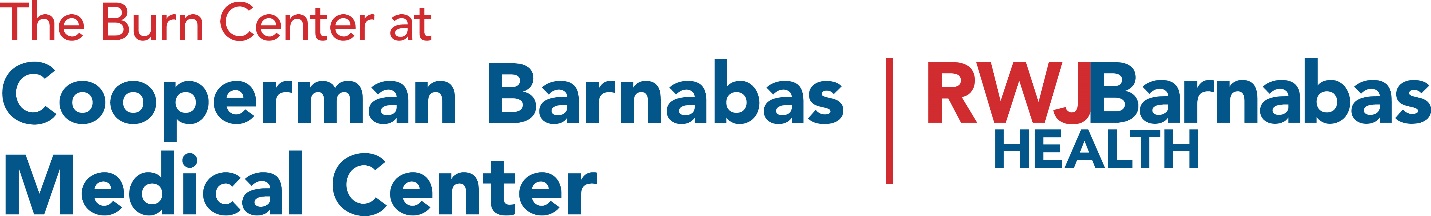 2022 Valor Award Application Guidelines2022 Valor Award applications available at www.njburncenter.com under the Firefighter section.  Please note; all applications must be submitted on-line.  DO NOT CONVERT APPLICATION TO A PDF.  Please keep in mind the following:Applications must be submitted by someone other than nominee(s)Accurate contact information must be provided for each nominee   Specific actions of each nominee must appear in the application.  At discretion of Selection Committee, total number of nominees may be limited  Rescues should occur between July 01, 2021 and June 30, 2022Rescues of more than three nominees may not eligible for a Valor Award; will be considered for a Team Effort Award: Fire or Non-Fire AwardSeparate department applications should be submitted for a mutual aid response Applications previously submitted to the FMBA and/or PFANJ qualifyA new section describing Severe Weather Conditions has been addedFailure to comply with all Departmental or Valor guidelines may disqualify application Application Deadline is June 30, 2022Submit applications to: kathe.conlon@rwjbh.org Questions, or difficulty submitting application on-line, contact Kathe M Conlon, RN 973-322-4430 or Kathe.conlon@rwjbh.org  Burn Community Programs, 95 Old Short Hills Road, West Orange, New Jersey 07052Thirty-fifth Annual Valor Awards WEDNESDAY, October 27th, 2022 at Mayfair Farms, West Orange